РАСТЕМ, ИГРАЯНужна ли нашим детям игра? Что она дает?Исследователями установлено огромное влияние игровой деятельности на психическое развитие дошкольника, в частности на интеллектуально и нравственно-волевое развитие.Каждого родителя старшего дошкольника волнует вопрос подготовки ребенка к школе. Так вот, игра очень хорошо готовит детей к школе. В игре ребенок получает необходимую для обучения в школе подготовку.Физическая готовность.Личностная готовность. Мотивация к учению проходит через игру. В игре ребенок учится общаться со взрослыми. У него формируются произвольное поведение, самооценка и самосознание. Он приобретает друзей.Интеллектуальная готовность.Развивается образное мышление, воображение. Игра помогает детям овладеть родным языком. Играя, ребенок получает возможность применить уже имеющиеся знания в новых обстоятельствах.Социальная готовность.Для каждого возрастного периода жизни детей существуют свои задачи развития. Для детей 5-6 и 6-7 лет главная задача – это интеллектуальное развитие. В этот период происходит скачок в развитии мышления. Интенсивно развивается мозг ребенка, поэтому важно правильно его нагружать. И здесь на помощь родителям приходят дидактические, то есть обучающие, игры. Помните, что нагрузки должны быть регулярными. Заниматься с ребенком желательно хотя бы по 30 минут в день. Особенно, если ребенок заболел и не посещает детский сад: как только спадет температура, хорошо бы продолжить занятия с ребенком в игровой форме.Чем больше мы дадим ребенку в этот период, тем успешнее он будет обучаться.Детство – это не только самая счастливая и беззаботная пора жизни человека, это пора становления будущей личности. Поэтому так важны для дошкольника умные, полезные игры, которые воспитывают и развивают.ПАМЯТКА РОДИТЕЛЮИгра научит взрослого говорить с ребенком на его языке.Игра поможет преодолеть чувство превосходства над ребенком.Игра научит любить ребенка таким, какой он есть.Игра научит доверять друг другу.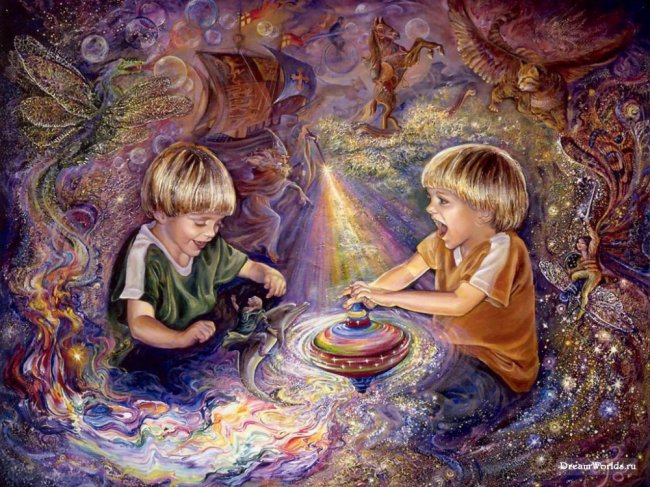 Играйте с детьми как можно чаще!